11 – POLISH PRO-ULTRA FINE               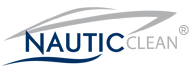 Professionelles Poliermittel der neusten Generation auf micro-crystal POLYGRAD Basis.P11 Pro-Ultra Fein ist ein Versiegelungs-Poliermittel für neue oder in sehr gutem Zustand befindliche Gelcoats und Farben. Kann auch nach den Produkten P13 Pro-Cut und P12 Pro-Medium verwendet werden. Garantiert Ihnen ein hoch glänzendes Resultat mit Anti-Hologramm Effekt, einen sehr guten Schutz dank dem PTFE Film sowie ein weicher Effekt beim Anfassen.Gebrauchsanweisung: Mit Hilfe einer Poliermaschine mit Schaumstoff-Auflage oder einem feinen Fell auftragen und bis zum gewünschten Resultat polieren. Von Hand mit einem weichen Tuch auftragen und mit einem Mikrofaser Tuch abschliessen. Strahlendes Ergebnis garantiert.Enthält: < 5% (Aliphatische Kohlenwasserstoffe, nichtionischer oberflächenaktiver Stoff), Konservierungsstoffe (Methylisothiazolinon, Benzisothiazolinon).1lt   -   5lt  Importateur :  VPR SYSTEM SARL – 1 ch de la Brasiere – 1251 GY -  +4122.759.09.79www.vidonne-system.ch                                        contact@vidonne-system.ch 